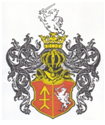 RAPORTz realizacji Programu Rozwoju Gminy Gródek na lata 2015-2020                Program Rozwoju Gminy Gródek na lata 2015-2020, zwany dalej „Programem”, został przyjęty uchwałą Nr XVIII/147/16 Rady Gminy Gródek z dnia 27 kwietnia 2016 r. Na podstawie rekomendacji Strategicznej Grupy Rozwoju - Rada Gminy Gródek uchwałą                       Nr XXVI/210/16 z dnia 29 grudnia 2016 r. dokonała zmiany Programu, rozszerzając listę zadań w ramach Celu strategicznego 1. Wzrost atrakcyjności gospodarczej gminy, cel operacyjny 1.1. Poprawa jakości powiązań komunikacyjnych, o zadanie: Rozbudowa drogi powiatowej                            Nr 1440B na odcinku ul. Polnej w Gródku w związku z ogłoszonym konkursem w ramach Programu Współpracy Transgranicznej Polska-Białoruś-Ukraina 2014-2020, Priorytet 2.1. Poprawa i rozwój usług transportowych i infrastruktury, a także w ramach celu operacyjnego 1.2. Ochrona środowiska przyrodniczego, o zadania z zakresu rozwoju sieci wodociągowej                       i kanalizacji sanitarnej w związku z ogłoszonym konkursem w ramach Programu Rozwoju Obszarów Wiejskich na lata 2014-2020 w zakresie gospodarki wodno-ściekowej.Program opracował zespół autorski „Project Consulting” z siedzibą w Białymstoku, opierając proces opracowania programu o podstawy zarządzania strategicznego 
w jednostkach samorządu terytorialnego. Przy pracy nad dokumentem zastosowano metodę partycypacji społecznej, polegającą na połączeniu doświadczenia władz gminy i lokalnych liderów z wiedzą zespołu ekspertów, specjalizujących się w kwestiach rozwoju lokalnego oraz przeprowadzono badania i konsultacje społeczne wśród mieszkańców. Przy opracowywaniu analizy strategicznej posłużono się metodą SWOT. Analiza SWOT została opracowana za pomocą szeregu technik pozyskiwania danych. Pierwszą techniką, którą wykorzystano do identyfikacji słabych i mocnych stron oraz szans i zagrożeń dla rozwoju gminy była analiza desk research. Na podstawie udostępnionych informacji przez Urząd Gminy w Gródku oraz innych wtórnych źródeł danych, opracowano listę słabych i silnych stron gminy. Drugą                            z technik gromadzenia danych na potrzeby analizy były badania ankietowe zrealizowane wśród mieszkańców gminy. Trzecią z technik były przeprowadzone wywiady pogłębione                                    z mieszkańcami gminy. W analizie SWOT dokonano agregacji czynników, w taki sposób aby uchwycić strategiczne słabe i mocne strony oraz szanse i zagrożenia. Na podstawie analizy strategicznej zostały nakreślone wizja i misja Gminy:Wizja Gminy: Gmina Gródek to ostoja przyrody i wielokulturowości, miejsce znane w kraju i za granicą, z przedsiębiorczą i współpracującą społecznością lokalną, miejsce gdzie chce się mieszkać i do którego chce się przyjechaćMisja rozwoju 2025 (stanowi opis sposobu postępowania w celu realizacji wizji):Społeczność Gminy Gródek kierując się zasadami zrównoważonego rozwoju, dobra wspólnego, partnerskiej współpracy i solidarności społecznej, efektywnie wykorzystuje regionalne dziedzictwo kulturowe i przyrodnicze do realizacji ambitnych projektów inwestycyjnych i przedsięwzięć społecznych wspierających przedsiębiorczość, zachowując otwartość na nowych mieszkańców i inwestorów.Stan realizacji zaplanowanych zadań i działań dla każdego z celów operacyjnych(monitoring na poziomie operacyjnym)Konkretyzację wizji i misji rozwoju Gminy stanowią trzy strategiczne cele rozwoju:Do osiągnięcia celów strategicznych zostały określone działania i zadania, które pogrupowano według celów operacyjnych.I tak, dla Celu strategicznego 1. Wzrost atrakcyjności gospodarczej gminy zostały wyodrębnione 4 cele operacyjne: Cel operacyjny 1.1. Poprawa jakości powiązań komunikacyjnychCel operacyjny 1.2. Ochrona środowiska przyrodniczegoCel operacyjny 1.3. Wspieranie gospodarki opartej na lokalnych zasobachCel operacyjny 1.4. Ochrona dziedzictwa kulturowego i rozwój oferty turystycznejWykaz zadań w ramach Celu operacyjnego 1.1. Poprawa jakości powiązań komunikacyjnych obejmował 23 zadania, z których - realizację 15 zakładano przy dofinansowaniu ze źródeł zewnętrznych.Spośród wszystkich zadań - 10 dotyczyło przedsięwzięć inwestycyjnych na drogach powiatowych. Podyktowane to było możliwością występowania o środki zewnętrzne przez Gminę po powierzeniu przez Powiat Białostocki czasowego zarządzania drogą powiatową. Taki tryb postępowania dotyczył projektu w zakresie przebudowy drogi w miejscowości Słuczanka, z którym Gmina Gródek występowała w 2016 r. o dofinansowanie  w ramach PROW na lata 2014-2020 (wniosek nie uzyskał akceptacji) oraz projektu dotyczącego rozbudowy drogi powiatowej Nr 1440B na odcinku ul. Polnej w Gródku - wniosek nie zakwalifikował się do dofinansowania ze  środków Unii Europejskiej pomimo, iż koncepcja projektu opracowana w partnerstwie Gminy Gródek i  Rady wsi Wielick uzyskała pozytywną ocenę w ramach Programu Współpracy Transgranicznej Polska – Białoruś – Ukraina 2014-2020. W latach 2015–2020 na 10 ujętych w wykazie zadań w zakresie przebudowy dróg powiatowych w Gminie Gródek,  zostało wykonanych 5 przedsięwzięć inwestycyjnych                   i 1 zadanie jest w trakcie realizacji (zakończenie zaplanowano w 2021 r.), w tym:  1 zadanie Powiat Białostocki zrealizował przy dofinansowaniu z Narodowego Programu Przebudowy Dróg Lokalnych, 1 zadanie przy dofinansowaniu ze środków Unii Europejskiej w ramach Programu Współpracy Transgranicznej Polska – Białoruś – Ukraina 2014-2020, 1 zadanie będące w trakcie realizacji jest współfinansowane ze środków Funduszu Dróg Samorządowych. We wszystkich realizowanych przez Powiat Białostocki przedsięwzięciach uczestniczyła finansowo Gmina Gródek partycypując środkami z budżetu Gminy w wysokości 50% wartości zadania bądź 50% wkładu własnego Powiatu Białostockiego.W latach 2015–2020 na 13 ujętych w wykazie zadań dotyczących poprawy stanu dróg gminnych, zostało zrealizowanych 6 przedsięwzięć, w tym: 2 zadania przy dofinansowaniu z Narodowego Programu Przebudowy Dróg Lokalnych i 2 zadania przy dofinansowaniu ze środków Funduszu Dróg Samorządowych. Dwa zadania zostały zrealizowane częściowo, a mianowicie w zakresie zaplanowanej budowy i modernizacji oświetlenia wykonano zadanie w Pieszczanikach i Przechodach (bez Sofipola), w zakresie przebudowy ul. Fabrycznej, Południowej, Przechodniej i części ul. Piaskowej w Gródku dokonano przebudowy części ul. Piaskowej. W pozostałym zakresie wniosek złożony w odpowiedzi na konkurs w 2016 r. o dofinansowanie w ramach PROW na lata 2014-2020 nie uzyskał akceptacji.Generalnie na 23 zaplanowane zadania zostało podjętych 16 zadań, z czego zrealizowano 14 zadań i 1 zadanie jest w trakcie realizacji.Szczegółowe informacje w zakresie stanu realizacji zadań w ramach Celu operacyjnego 1.1. Poprawa jakości powiązań komunikacyjnych zawiera Tabela Nr 1.Wykaz zadań i działań w ramach Celu operacyjnego 1.2. Ochrona środowiska przyrodniczego obejmował 18 przedsięwzięć, z których - realizację 15 zakładano przy dofinansowaniu ze źródeł zewnętrznych.W latach 2015-2020 na 16 zaplanowanych zadań inwestycyjnych zostało zrealizowanych 10 przedsięwzięć, w tym: 6 zadań przy dofinansowaniu ze środków Unii Europejskiej                      w ramach PROW na lata 2014-2020, 1 zadanie przy dofinansowaniu ze środków Unii Europejskiej w ramach RPO WP na lata 2014-2020. W przypadku budowy przydomowych oczyszczalni - ze względu na brak dostępnych programów, w ramach których Gmina mogłaby pozyskać dofinansowanie, Rada Gminy Gródek podjęła uchwałę ustalającą zasady udzielania dotacji celowej dla osób fizycznych z budżetu Gminy. W latach 2018-2020 Gmina Gródek udzieliła dotacji do budowy 25 przydomowych oczyszczalni na łączną kwotę 100 000 zł.W przypadku dwóch zaplanowanych zadań, dotyczących budowy osiedlowych sieci ciepłowniczych z przyłączeniami oraz przebudowy zestawu pomp obiegowych, kwestia dostarczania energii cieplnej została rozwiązana  w inny sposób. Z uwagi na powstanie lokalnych sieci ciepłowniczych na osiedlu bloków, na podstawie techniczno-ekonomicznej analizy modernizacji kotłowni gminnej i sieci ciepłowniczej odstąpiono od modernizacji przestarzałej kotłowni. W latach 2020-2021 w ramach projektu „Zasilenie budynków jednostki samorządu terytorialnego w ciepło pochodzące z OZE” zastąpiono źródło ciepła zasilane węglem (kotłownia gminna) 3 kotłami na biomasę do ogrzewania budynku Przedszkola Samorządowego i budynku Szkoły Podstawowej w Gródku. Zadanie zostało zrealizowane przy dofinansowaniu ze środków Unii Europejskiej w ramach RPO WP na lata 2014-2020 w wysokości 839 915,60 zł, z wykorzystaniem środków Rządowego Funduszu Inwestycji Lokalnych w wysokości 289 714,89 zł. Całkowita wartość zadania wynosi 1 289 231,25 zł. Ponadto, wykonano kotłownie ekologiczne w budynku KZB                         i w Budynku Ośrodka Zdrowia w Gródku o łącznej wartości 76 936,50 zł.W latach 2015-2020 były realizowane sukcesywnie zaplanowane 2 działania                                nie inwestycyjne. W ramach organizowanych przez Wojewódzki Fundusz Ochrony Środowiska i Gospodarki Wodnej w Białymstoku konkursów na dotacje na usuwanie wyrobów zawierających azbest z terenu gminy, z możliwości bezpłatnej utylizacji azbestu skorzystało 200 właścicieli posesji w Gminie Gródek. W zakresie drugiego zaplanowanego działania: Edukacja i promocja ekologiczna  zostało zrealizowanych szereg przedsięwzięć, w tym 1 projekt „Mobilna szkółka edukacji ekologicznej w Gminie Gródek” – przy dofinansowaniu ze środków Wojewódzkiego Funduszu Ochrony Środowiska i Gospodarki Wodnej w Białymstoku. Inne zrealizowane przedsięwzięcia to:akcja sadzenia lasu pn. „Sadzimy 1000 drzew na minutę”  w Nadleśnictwie Żednia  (2017 r.)warsztaty w Gródku pn. „Drzewo nie tylko na Święto Drzewa” we współpracy ze Stowarzyszeniem Przyjaciół Puszczy Knyszyńskiej „Wielki Las” i Parkiem Krajobrazowym Puszczy Knyszyńskiej (2017 r.)akcja „Sprzątanie Świata” połączona z programami profilaktycznymi promującymi zdrowy styl życia (2017, 2018, 2019, 2020 r.)  akcja sadzenia lasu w Nadleśnictwie Żednia pod hasłem „Odnawiamy las po huraganie” (2018 r.)stoisko edukacyjne w zakresie selektywnej zbiórki odpadów i ekologicznego stylu życia podczas gminnych obchodów 100-lecia odzyskania niepodległości przez Polskę                (2018 r.)konkurs plastyczny dla dzieci z Przedszkola i Szkoły Podstawowej w Gródku                            nt. segregacji odpadów (2018 r.)szkolenie w Gródku pt. „Szanse, możliwości i potencjał gmin w zarządzaniu ochroną przyrody” zorganizowane przez Krajowe Stowarzyszenie Inicjatyw (2018 r.)mini – olimpiada przyrodniczo – ekologiczna w ramach projektu edukacyjnego                          pn. Ekologiczne Święto Dzieci podczas organizacji Dnia Dziecka nad zalewem                           w Zarzeczanach (2019 r.)kampania edukacyjna na temat odpadów, w ramach której  przeprowadzono cykl spotkań w poszczególnych sołectwach Gminy Gródek (2020 r.)w ramach nawiązanej współpracy z Centrum Energii Odnawialnej na stronie www.grodek.pl umieszone zostało zaproszenie mieszkańców i przedsiębiorców na bezpłatne doradztwo eksperckie w temacie instalacji odnawialnych źródeł energii  oraz zaproszenie do udziału w nieodpłatnym webinarium „Fotowoltaika – opłacalność inwestycji, zasady i bezpieczeństwo eksploatacji (2020 r.)Szczegółowe informacje w zakresie stanu realizacji zadań w ramach Celu operacyjnego 1.2. Ochrona środowiska przyrodniczego zawiera Tabela Nr 2.Wykaz zadań i działań w ramach Celu operacyjnego 1.3. Wspieranie gospodarki opartej na lokalnych zasobach obejmował 6 przedsięwzięć, których realizację zakładano przy dofinansowaniu ze źródeł zewnętrznych oraz przy współudziale partnerów, w tym: NGO, LGD i ODR. O wszystkich dostępnych inicjatywach ze strony partnerów, mieszkańcy byli informowani głównie poprzez stronę internetową Gminy Gródek. Próba organizacji spotkań bezpośrednich z przedsiębiorcami nie spotkała się z dużym zainteresowaniem. Gmina Gródek współpracowała z podmiotami szkolącymi rolników, m.in. w zakresie składania wniosków o płatności bezpośrednie.Szczegółowe informacje w zakresie stanu realizacji zadań w ramach Celu operacyjnego 1.3. Wspieranie gospodarki opartej na lokalnych zasobach zawiera Tabela Nr 3.Wykaz zadań i działań w ramach Celu operacyjnego 1.4. Ochrona dziedzictwa kulturowego i rozwój oferty turystycznej obejmował 9 przedsięwzięć, w tym 2 zadania inwestycyjne. Pierwsze z nich – Kompleksowe zagospodarowanie Góry Zamkowej oraz terenów wokół obiektu dziedzictwa kulturowego, obejmujące również przebudowę                          ul. Zamkowej wymagało czasochłonnego uporządkowania spraw własnościowych. Wniosek o dofinansowanie zadania w ramach RPO WP w ostatecznym kształcie został złożony w 2021 r. w lokalnej Grupie Działania Puszcza Knyszyńska. Drugie zadanie inwestycyjne dotyczące ul. Błotnej w Gródku zostało rozszerzone o budowę kładki na rzece Supraśl. W wyniku aplikowania Gminy Gródek o dofinansowanie w ramach Funduszu Dróg Samorządowych - zadanie będzie realizowane w 2021 r.Pozostałe ujęte w wykazie działania były zaplanowane również z udziałem środków zewnętrznych i uzależnione były od współdziałania partnerów ze sfery prywatnej, społecznej i instytucjonalnej.Szczegółowe informacje w zakresie stanu realizacji zadań w ramach Celu operacyjnego 1.4. Ochrona dziedzictwa kulturowego i rozwój oferty turystycznej zawiera Tabela Nr 4.________________________________________________________________________Dla Celu strategicznego 2. Poprawa jakości usług społecznych i kulturalnych oraz rewitalizacja i integracja społeczna zostały wyodrębnione 4 cele operacyjne: Cel operacyjny 2.1. Rozwój usług oświaty, kultury i oferty sportowo-rekreacyjnej Cel operacyjny 2.2. Wzrost aktywności i integracji społecznejCel operacyjny 2.3. Rozwój kompetencji zawodowych mieszkańców gminyCel operacyjny 2.4. Wzrost poczucia bezpieczeństwaWykaz zadań i działań w ramach Celu operacyjnego 2.1. Rozwój usług oświaty, kultury                 i oferty sportowo-rekreacyjnej obejmował 11  przedsięwzięć, których realizację zakładano przy dofinansowaniu ze źródeł zewnętrznych. Dwa zadania dotyczyły remontu zabytkowych obiektów sakralnych, które zostały zrealizowane przez Parafię Rzymskokatolicką w Gródku  i przez Parafię Prawosławną w Mostowlanach przy dofinansowaniu w formie dotacji                         z budżetu Gminy Gródek. Spośród 3 zaplanowanych przedsięwzięć inwestycyjnych, z uwagi na uwarunkowania w zakresie pozyskania środków zewnętrznych oraz możliwości zabezpieczenia wkładu własnego, nie zostało zrealizowane zadanie dotyczące budowy pełnowymiarowej hali sportowej. Natomiast, w 2021 r. dzięki pozyskaniu środków zewnętrznych: dotacji z Urzędu Marszałkowskiego Województwa Podlaskiego w wysokości 300 000 zł i środków z Rządowego Funduszu Inwestycji Lokalnych w wysokości                  400 000 zł zostanie rozpoczęty remont sali gimnastycznej w Szkole Podstawowej w Gródku. W latach 2015-2020 zostały zrealizowane przy dofinansowaniu ze środków Unii Europejskiej wszystkie zadania  zaplanowane w ramach przedsięwzięcia: Przebudowa świetlic wiejskich na terenie Gminy Gródek w miejscowościach: Wiejki, Bielewicze, Nowosiółki, Załuki, Podozierany. Gmina Gródek, realizując przedsięwzięcie: Budowa placów zabaw w miejscowościach Gminy, wybudowała 6 placów zabaw, w tym: 1 plac zabaw w ramach projektu pn. „Rewitalizacja budynku byłej szkoły i przyległych terenów w Wiejkach poprzez adaptację na świetlicę wiejską”, 1 w Kołodnie – w ramach Programu rozwoju małej infrastruktury sportowo-rekreacyjnej o charakterze wielopokoleniowym – Otwarte Strefy Aktywności oraz 4 place zabaw w: Królowym Moście, Waliłach-Dworze, Bobrownikach i Gródku w ramach projektu dofinansowanego ze środków PROW na lata 2014-2020. W ramach pozostałych ujętych w wykazie przedsięwzięć prowadzone były działania                     w sferze oświaty oraz w zakresie rozwoju oferty zajęć sportowo-rekreacyjnych oraz programów edukacyjno-profilaktycznych stanowiących alternatywę dla zachowań ryzykownych. Szczegółowe informacje w zakresie stanu realizacji zadań w ramach Celu operacyjnego 2.1. Rozwój usług oświaty, kultury i oferty sportowo-rekreacyjnej zawiera Tabela Nr 5.Wykaz zadań i działań w ramach Celu operacyjnego 2.2. Wzrost aktywności i integracji społecznej obejmował 11  przedsięwzięć, z których nie zostały zrealizowane 2 zadania: utworzenie i prowadzeniu świetlic środowiskowych oraz dostosowanie budynku Gminnego Centrum Kultury w Gródku do potrzeb osób niepełnosprawnych. Jedną z funkcji świetlic środowiskowych, jaką jest aktywizacja dzieci i młodzieży ze środowisk zagrożonych ubóstwem lub wykluczeniem społecznym realizowały poprzez swoje działania organizacje pozarządowe oraz instytucje, funkcjonujące na terenie Gminy, a w szczególności Gminne Centrum Kultury w Gródku, realizując m.in. we współpracy z Gminną Komisją Rozwiązywania Problemów Alkoholowych projekty kierowane do określonej grupy odbiorców w formie „pracy podwórkowej”.Budynek Gminnego Centrum Kultury jest dostępny dla osób niepełnosprawnych                               w ograniczonym zakresie. Kwestią do rozwiązania pozostaje zapewnienie osobom niepełnosprawnym dostępu do pomieszczeń znajdujących się na piętrze budynku.Szczegółowe informacje w zakresie stanu realizacji zadań w ramach Celu operacyjnego 2.2. Wzrost aktywności i integracji społecznej zawiera Tabela Nr 6.Wykaz zadań i działań w ramach Celu operacyjnego 2.3. Rozwój kompetencji zawodowych mieszkańców gminy obejmował 6 przedsięwzięć, których realizację zakładano przy dofinansowaniu ze źródeł zewnętrznych oraz przy współudziale partnerów: NGO i LGD. Dzięki współpracy z Ośrodkiem Wspierania Organizacji Pozarządowych                      w Białymstoku, Gminne Centrum Kultury w Gródku przy zaangażowaniu społeczności lokalnej zrealizowało wielopłaszczyznowy projekt „Aktywność siłą wspólnoty Gminy Gródek”. Całkowita wartość projektu – 271 771,25 zł, w tym dofinansowanie ze środków Unii Europejskiej w ramach RPO WP na lata 2014-2020  - 257 931,25 zł. Projekt wśród różnorodnych działań obejmował również szkolenia i warsztaty pn. „Akademia Liderów”               i „Warsztaty Przyszłościowe”.Szczegółowe informacje w zakresie stanu realizacji zadań w ramach Celu operacyjnego 2.3. Rozwój kompetencji zawodowych mieszkańców gminy zawiera Tabela Nr 7.Wykaz zadań i działań w ramach Celu operacyjnego 2.4. Wzrost poczucia bezpieczeństwaobejmował 5 przedsięwzięć, których realizację zakładano przy dofinansowaniu ze źródeł zewnętrznych oraz przy współudziale partnerów: NGO i LGD. Zrealizowane działania opierały się w głównej mierze o środki własne.Szczegółowe informacje w zakresie stanu realizacji zadań w ramach Celu operacyjnego 2.4. Wzrost poczucia bezpieczeństwa zawiera Tabela Nr 8.________________________________________________________________________Dla Celu strategicznego 3. Poprawa promocji i współpracy zostały wyodrębnione 3 cele operacyjne: Cel operacyjny 3.1. Promocja wewnętrzna i turystycznaCel operacyjny 3.2. Pozyskiwanie inwestorów i nowych mieszkańców Cel operacyjny 3.3. Rozwój form współpracyWykaz zadań i działań w ramach Celu operacyjnego 3.1. Promocja wewnętrzna                                   i turystyczna obejmował 6 przedsięwzięć, których realizację zakładano przy dofinansowaniu ze źródeł zewnętrznych oraz w zdecydowanej mierze przy współudziale partnerów: NGO i LGD. W latach 2015-2020 działania promocyjne opierały się na wypracowanych i doskonalonych przez lata przedsięwzięciach, takich jak na przykład: prowadzenie zespołów folklorystycznych, wydawanie lokalnej gazety „Wiadomości Gródeckie – Haradockija Nawiny” czy też organizacja imprez plenerowych. Inicjowane były przedsięwzięcia okolicznościowe i nowe formy promocji, na przykład: Pokaz mody „Wczoraj spotyka dziś”, „PRL w Gródku” czy też projekcje filmów o tematyce związanej            z Gminą Gródek. Kwestią pozostającą do realizacji jest organizacja punktu informacji turystycznej. Zadanie: Wydanie monografii Gminy Gródek jest realizowane w 2021 r. na podstawie podpisanej 18 listopada 2020 r. z Instytucją Wdrażającą umowy o dofinansowanie ze środków Unii Europejskiej w ramach PROW na lata 2014-2020.Szczegółowe informacje w zakresie stanu realizacji zadań w ramach Celu operacyjnego 3.1. Promocja wewnętrzna i turystyczna zawiera Tabela Nr 9.Wykaz zadań i działań w ramach Celu operacyjnego 3.2. Pozyskiwanie inwestorów                                    i nowych mieszkańców obejmował 5 przedsięwzięć, których realizację zakładano przy dofinansowaniu ze źródeł zewnętrznych oraz przy współudziale NGO. W latach 2015-2020 zrealizowano 3 planowane przedsięwzięcia, w tym została ustanowiona nagroda za osiągnięcia na rzecz Gminy Gródek – Nagroda Wójta Gminy Gródek „Biały Gryf”.Szczegółowe informacje w zakresie stanu realizacji zadań w ramach Celu operacyjnego 3.2. Pozyskiwanie inwestorów i nowych mieszkańców zawiera Tabela Nr 10.Wykaz zadań i działań w ramach Celu operacyjnego 3.3. Rozwój form współpracy  obejmował 5 przedsięwzięć, których realizację zakładano przy dofinansowaniu ze źródeł zewnętrznych oraz przy współudziale NGO. W latach 2015-2020 Gmina Gródek nawiązała współpracę z partnerami zagranicznymi, dzięki czemu możliwe było wspólne aplikowanie o środki z Unii Europejskiej na projekty transgraniczne. Szczegółowe informacje w zakresie stanu realizacji zadań w ramach Celu operacyjnego 3.3. Rozwój form współpracy zawiera Tabela Nr 11.Ewaluacja na poziomie strategicznymZgodnie z określonym w Programie systemem wdrażania i ewaluacji - ewaluacja na poziomie strategicznym została wykonana poprzez porównanie wartości osiągniętych wskaźników z wartościami bazowymi. Ocenę dokonano posługując się danymi ogólnie dostępnymi w statystyce publicznej, zastosowano też model ewaluacji poprzez porównanie tych wskaźników z gminami sąsiednimi. Jako wartość wskaźników w roku badania przyjęto dane udostępnione w Banku Danych Lokalnych GUS za 2019 r. (dostępne w niektórych wskaźnikach dane za 2020 r. przedstawiają sytuację nadzwyczajną spowodowaną przez pandemię COVID-19).Spośród zaproponowanych przez autorów wskaźników realizacji Programu:dochód na 1 osobę w gminie,stopa bezrobocia lub liczba bezrobotnych,liczba firm na 10 tys. mieszkańców,saldo migracji na pobyt stały,liczba miejsc noclegowych ogółem,liczba udzielonych noclegów turystom krajowym,liczba udzielonych noclegów turystom zagranicznym,nie dokonano analizy dwóch ostatnich: liczba udzielonych noclegów turystom krajowym                 i liczba udzielonych noclegów turystom zagranicznym z uwagi na brak takich danych                      w statystyce publicznej w odniesieniu do wszystkich gmin objętych analizą.Zaproponowany przez autorów sposób obliczeniu poziomu realizacji każdego ze wskaźników według wzoru:Wx = (Wn – W2014)/W2014*100%,gdzie Wx – dowolny wskaźnik, Wn – wartość wskaźnika w roku badania, W2014 - wartość wskaźnika w roku bazowym (2014)zastosowano w trzech pierwszych wskaźnikach.Każdy z indywidualnych wskaźników dla Gminy Gródek został porównany ze wskaźnikami dla gmin sąsiadujących z gminą Gródek, gmin wiejskich w powiecie oraz Powiatu Białostockiego.Dochód na 1 osobę w Gminie (dochody ogółem budżetu gminy na 1 mieszkańca w zł)(źródło: Bank Danych Lokalnych, 2014 i 2019)Poziom realizacji dochodu na 1 mieszkańca wskazuje na stabilną sytuację budżetu Gminy Gródek. Poziom wzrostu dochodów budżetowych w przeliczeniu na                                      1 mieszkańca kształtuje się na poziomie zbliżonym do gmin sąsiednich (Michałowo, Krynki) i gmin wiejskich Powiatu Białostockiego (Poświętne, Zawady), nie będących „satelitą” Miasta Białegostoku.Liczba bezrobotnych zarejestrowanych(źródło: Bank Danych Lokalnych, 2014 i 2019)Liczba bezrobotnych zarejestrowanych we wszystkich analizowanych jednostkach uległa zmniejszeniu. Poziom realizacji wskaźnika w Gminie Gródek kształtuje się na poziomie zbliżonym dla Powiatu Białostockiego.Liczba firm na 10 tys. mieszkańców (osoby fizyczne prowadzące działalność gospodarczą na 10 tys. ludności)(źródło: Bank Danych Lokalnych, 2014 i 2019)Poziom realizacji wskaźnika wyższy od wskaźnika dla Powiatu Białostockiego wskazuje na nie malejącą aktywność gospodarczą mieszkańców Gminy Gródek. Działalność przedsiębiorców stanowi przeważającą formę działalności gospodarczej nie tylko w Gminie Gródek. Sytuacja ta jest zjawiskiem powszechnym w polskiej rzeczywistości gospodarczej.Saldo migracji na pobyt stały(źródło: Bank Danych Lokalnych, 2014 i 2019)Saldo migracji jest to różnica liczby osób przybyłych w danym okresie do danej jednostki i liczby osób, które wyjechały w tym czasie z tej jednostki. Liczy się wzorem: Imigranci minus Emigranci (zameldowania minus wymeldowania)W Gminie Gródek saldo migracji  w 2014 r. i w 2019 r. pozostaje na zbliżonym poziomie z tendencją charakterystyczną dla gmin sąsiednich (Krynki) i gmin wiejskich Powiatu Białostockiego (Poświętne i Zawady) oddalonych od Białegostoku, polegającą na większej liczbie osób wymeldowujących się z pobytu stałego niż osób meldujących się w danej jednostce.Liczba miejsc noclegowych w obiektach posiadających 10 i więcej miejsc noclegowych(źródło: Bank Danych Lokalnych, 2014 i 2019)Analiza wskaźnika dotyczącego liczby miejsc noclegowych w obiektach posiadających 10 i więcej miejsc  noclegowych wskazuje na rosnące zainteresowanie turystyką na terenie Gminy Gródek co powoduje popyt na miejsca noclegowe. Dostępność komunikacyjna decyduje, że podstawową formą turystyki jest nadal turystyka jednodniowa w sezonie letnim.Analiza stanu realizacji Programu w latach 2015-2020 generalnie potwierdza prawidłowość wyznaczenia działań i zadań w ramach poszczególnych celów operacyjnych                   w celu osiągnięcia określonych celów strategicznych. Realizację większości działań i zadań zaplanowano z wykorzystaniem dofinansowania ze źródeł zewnętrznych. W latach 2015-2020 wartość dofinansowania ze źródeł zewnętrznych działań i zadań ujętych w Programie (bez inwestycji Powiatu Białostockiego na drodze Bobrowniki-Łużany do granicy z Powiatem Sokólskim) wyniosła 11 475 460 zł, z czego: 8 828 364 zł stanowią środki Unii Europejskiej, 1 112 983 zł – środki budżetu Państwa, 1 534 113 – środki budżetu Powiatu Białostockiego.Gródek, dnia 30 kwietnia 2021 r.      Sporządziła:			      				        Zatwierdził:   /-/ Lilia Waraksa 							 /-/ Wiesław Kulesza    Zastępca Wójta 							 Wójt Gminy GródekWykaz załączników                                                                                                                                                               do Raportu z realizacji Programu Rozwoju Gminy Gródek na lata 2015-2020:Cel strategiczny 1.Wzrost atrakcyjności gospodarczej gminyCel strategiczny 2.Poprawa jakości usług społecznych i kulturalnych oraz rewitalizacja i integracja społecznaCel strategiczny 3.Poprawa promocji i współpracyJednostka terytorialnaDochód                       na 1 osobę                     w 2014 r.Dochód                      na 1 osobę              w 2019 r.Poziom realizacji wskaźnikaGmina Gródek3 6135 24645,20%Gminy sąsiadujące:Gminy sąsiadujące:Gminy sąsiadujące:Gminy sąsiadujące:Michałowo3 8245 53944,85%Zabłudów 2 9225 75496,92%Supraśl2 6454 88484,65%Szudziałowo3 4074 59334,81%Krynki3 1524 62946,86%Powiat Białostocki (gminy wiejskie):Powiat Białostocki (gminy wiejskie):Powiat Białostocki (gminy wiejskie):Powiat Białostocki (gminy wiejskie):Dobrzyniewo Duże2 8555 65197,93%Juchnowiec Kościelny3 0906 385106,63%Poświętne3 1134 60547,93%Turośń Kościelna3 1595 50574,26%Zawady3 6475 28845,00%Powiat Białostocki   (gminy bez miast na prawach powiatu)             2 96826777,46%Jednostka terytorialnaLiczba bezrobotnych                                      w 2014 r.Liczba bezrobotnych                                                   w 2019 r.Poziom realizacji wskaźnikaGmina Gródek39420248,73%Gminy sąsiadujące:Gminy sąsiadujące:Gminy sąsiadujące:Gminy sąsiadujące:Michałowo43521351,03%Zabłudów 49421157,29%Supraśl72635650,96%Szudziałowo21913936,53%Krynki27720924,55%Powiat Białostocki (gminy wiejskie):Powiat Białostocki (gminy wiejskie):Powiat Białostocki (gminy wiejskie):Powiat Białostocki (gminy wiejskie):Dobrzyniewo Duże37319248,52%Juchnowiec Kościelny71237946,77%Poświętne17812132,02%Turośń Kościelna27219030,15%Zawady663743,94%Powiat Białostocki   (gminy bez miast na prawach powiatu)             6393 96148,15%Jednostka terytorialnaLiczba firm       na 10 tys. mieszkańców                                      w 2014 r.Liczba firm                  na 10 tys. mieszkańców w 2019 r.Poziom realizacji wskaźnikaGmina Gródek47656618,91%Gminy sąsiadujące:Gminy sąsiadujące:Gminy sąsiadujące:Gminy sąsiadujące:Michałowo42347712,77%Zabłudów 52271136,21%Supraśl93410269,85%Szudziałowo30735214,66%Krynki37946121,64%Powiat Białostocki (gminy wiejskie):Powiat Białostocki (gminy wiejskie):Powiat Białostocki (gminy wiejskie):Powiat Białostocki (gminy wiejskie):Dobrzyniewo Duże79291916,03%Juchnowiec Kościelny8601 00817,21%Poświętne4554764,61%Turośń Kościelna75485213,00%Zawady28333919,79%Powiat Białostocki   (gminy bez miast na prawach powiatu)             67979016,35%Jednostka terytorialnaSaldo migracji na pobyt stały                                      w 2014 r.Saldo migracji na pobyt stały                                      w 2019 r.Poziom realizacji wskaźnika             w osobachGmina Gródek4-2> 6Gminy sąsiadujące:Gminy sąsiadujące:Gminy sąsiadujące:Gminy sąsiadujące:Michałowo-4618< 64Zabłudów 5093< 43Supraśl126337< 211Szudziałowo-301< 31Krynki-1-23> 22Powiat Białostocki (gminy wiejskie):Powiat Białostocki (gminy wiejskie):Powiat Białostocki (gminy wiejskie):Powiat Białostocki (gminy wiejskie):Dobrzyniewo Duże8087< 7Juchnowiec Kościelny162184< 22Poświętne-33-36> 3Turośń Kościelna80117< 37Zawady-7-20>13Powiat Białostocki   (gminy bez miast na prawach powiatu)             5321456< 924Jednostka terytorialnaLiczba miejsc noclegowych                                     w 2014 r.Liczba miejsc noclegowych                                       w 2019 r.Poziom realizacji wskaźnika      < wzrost> zmniejszenie      Gmina Gródek112131< 19Gminy sąsiadujące:Gminy sąsiadujące:Gminy sąsiadujące:Gminy sąsiadujące:Michałowo00-Zabłudów 068< 68Supraśl82453< 371Szudziałowo00-Krynki250> 25Powiat Białostocki (gminy wiejskie):Powiat Białostocki (gminy wiejskie):Powiat Białostocki (gminy wiejskie):Powiat Białostocki (gminy wiejskie):Dobrzyniewo Duże2020-Juchnowiec Kościelny142160< 18Poświętne00-Turośń Kościelna170> 17Zawady00-Powiat Białostocki   (gminy bez miast na prawach powiatu)             1 3431 147> 196Stan realizacji zadań i działańStan realizacji zadań i działańStan realizacji zadań i działańTabela Nr 1Cel strategiczny 1.                                       Wzrost atrakcyjności gospodarczej gminyCel operacyjny 1.1.                                 Poprawa jakości powiązań komunikacyjnychTabela Nr 2Cel strategiczny 1.                                  Wzrost atrakcyjności gospodarczej gminyCel operacyjny 1.2.                                                     Ochrona środowiska przyrodniczegoTabela Nr 3Cel strategiczny 1.                                      Wzrost atrakcyjności gospodarczej gminyCel operacyjny 1.3.                                            Wspieranie gospodarki opartej na lokalnych zasobachTabela Nr 4Cel strategiczny 1.                                                      Wzrost atrakcyjności gospodarczej gminyCel operacyjny 1.4.                                                  Ochrona dziedzictwa kulturowego i rozwój oferty turystycznejTabela Nr 5Cel strategiczny 2.                           Poprawa jakości usług społecznych                 i kulturalnych oraz rewitalizacja                i integracja społeczna Cel operacyjny 2.1.                                                       Rozwój usług oświaty, kultury i oferty sportowo-rekreacyjnej Tabela Nr 6Cel strategiczny 2.                                     Poprawa jakości usług społecznych                 i kulturalnych oraz rewitalizacja                        i integracja społecznaCel operacyjny 2.2.                                             Wzrost aktywności i integracji społecznejTabela Nr 7Cel strategiczny 2.                                Poprawa jakości usług społecznych                 i kulturalnych oraz rewitalizacja                          i integracja społecznaCel operacyjny 2.3.                                                  Rozwój kompetencji zawodowych mieszkańców gminyTabela Nr 8Cel strategiczny 2.                                         Poprawa jakości usług społecznych                 i kulturalnych oraz rewitalizacja                     i integracja społecznaCel operacyjny 2.4.                                                Wzrost poczucia bezpieczeństwaTabela Nr 9Cel strategiczny 3.                         Poprawa promocji i współpracy Cel operacyjny 3.1.                                                    Promocja wewnętrzna i turystycznaTabela Nr 10Cel strategiczny 3.                              Poprawa promocji i współpracy Cel operacyjny 3.2.                                    Pozyskiwanie inwestorów i nowych mieszkańców Tabela Nr 11Cel strategiczny 3.                          Poprawa promocji i współpracy Cel operacyjny 3.3.                                              Rozwój form współpracy